Пальчиковая гимнастика «Наша дружная семья»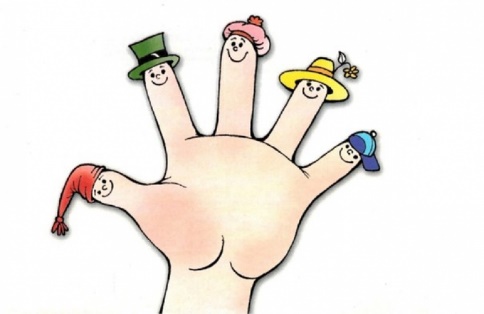 Этот пальчик – дедушка, (разжимаем пальчики по очереди)Этот пальчик – бабушка, Этот пальчик – папа, Этот пальчик – мама,Ну, а этот пальчик - Я!Вместе - дружная семья!!! (Собрали руку в кулак и сильно сжали его)Пальчиковая гимнастика «Моя семья»Этот пальчик большой –Это папа дорогой.Рядом с папой - наша мама.                               Рядом с мамой - старший брат.                                                 Вслед за ним сестренка – Милая девчонка.И самый маленький крепыш – Это славный наш малыш.(По очереди разгибаем пальчики, начиная с самого большого. Повторяем несколько раз.)Пальчиковая гимнастика «Наша дружная семья»Папа, мама, брат, сестра и, конечно, я, бабушка и дедушка, (Дети разжимают кулачки начиная с большого пальца)Наша дружная семья. (Энергично сжать руку в кулак несколько раз)Вместе в доме проживаем, вместе маме помогаем! (Сжимаем и разжимаем кулачки) У меня есть папа. (Разжимаем кулачки начиная с большого пальца)У меня есть мама.У меня есть бабушка.У меня есть дедушка.У меня есть брат, сестра.А у них есть Я!!!